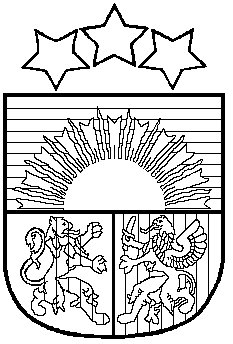 LATVIJAS REPUBLIKAPRIEKULES NOVADA PAŠVALDĪBAReģistrācijas Nr. , Saules iela 1, Priekule, Priekules novads, LV-3434, tālrunis , fakss 63497937, e-pasts: dome@priekulesnovads.lvAPSTIPRINĀTI           ar Priekules novada domes 							           26.09.2013. sēdes lēmumu							           (prot. Nr.11, 5.§)SAISTOŠIE NOTEIKUMI Nr. 9 „Par neapbūvētu Priekules novada pašvaldībai piederošu vai piekrītošu zemesgabalu nomas maksas noteikšanas kārtību” Izdoti saskaņā ar   Ministru kabineta 2007.gada 30.oktobra noteikumu Nr.735 „Noteikumi par publiskas personas zemes nomu”18.punktu.1. Saistošie noteikumi ( turpmāk - Noteikumi) nosaka kārtību, kādā Priekules novada pašvaldība (turpmāk - pašvaldība) aprēķina zemes nomas maksu par pašvaldībai piederošu vai piekrītošu neapbūvētu zemesgabalu (turpmāk - neapbūvēts zemesgabals) .2. Neapbūvētus zemesgabalus bez apbūves tiesībām, kuri tiek iznomāti ar mērķi – pagaidu atļautā zemes izmantošana sakņu dārzi - kods 0502, nomas maksu nosaka 1,5 % no zemes kadastrālās vērtības gadā, bet:  2.1. sakņu dārziem, kuru platība ir līdz  , ne mazāk kā  gadā; 2.2. sakņu dārziem ar platību vairāk kā  400m² ne mazāk kā    gadā. 3. Neapbūvētus zemesgabalus bez apbūves tiesībām, kuri tiek iznomāti ar mērķi - lauksaimniecībā izmantojamā zeme kods - 0101, personīgo palīgsaimniecību vajadzībām, nomas maksu nosaka 0,5 % no zemes kadastrālās vērtības gadā. 4.Uz zemes gabaliem, kuri paredzēti komercdarbības objektu ekspluatācijas nodrošināšanai – 5% apmērā no zemes kadastrālās vērtības gadā, bet ne mazāk kā  /m².5. Pārējos gadījumos, nomas maksu nosaka 5% no zemes kadastrālās vērtības gadā, bet ne mazāk kā /m² . 6. Noslēdzot zemes nomas līgumus pēc šo noteikumu spēkā stāšanās dienas, nomnieks maksā noteikumos paredzētās nomas maksas un nekustamā īpašuma nodokli. 7. Saistošie noteikumi publicējami vietējā laikrakstā „Priekules novada ziņas” un stājas spēkā ar 2014.gada 1.janvāri.Domes priekšsēdētāja 			    	               V.Jablonska